Emne:Indkaldelse til bestyrelsesmøde 20. nov. 2023.Bestyrelsesmødet gennemføres på restaurant Gro kl. 18.00
Fraværende : Jes ChristensenValg af referent.
Jannick MahlerReferat fra sidste møde uploaded på hjemme side? OK
Referatet er uploadet på hjemmesiden
Vedligeholdelse af de grønne områder. Arbejdsdag – Søndag 14.4.2024 klokken 10.00 Rodsikring – Sveigaard park har rodsikret alle steder vi oplyste. Vi vil ligeledes bede om et overslag på opsamling af blade. Hakkehold til blomsterbede – Vi nåede alle opgaver. Vi forslår på generalforsamlingen at en gruppe bliver nedsat.Udvikling af grønne områder – Hør på generalforsamling, om der er nogle forslag til udviklingen? Indkøb og opsætning af skraldespande (Hunde/katte problematik) – Der bestilles to skraldespande til opsætning på Slettens arealer. Træer langs stamvej evt. fjernelse af den ene række. Se billeder nederst. – Vi har drøftet problematikken, indtil videre gøres der ikke noget. Vi er opmærksom på udfordringen.Vintertjeneste 2023/2024 – Vi går med den lille model, fra firmaet GreenArtUdbud af vedligehold af grønne arealer. Anders har oplæg til udbud som vi gennemgår. Vi sender vedligehold af grønne arealer i udbud, der indhentes tilbud fra 2-3 firmaer. 
I udbuddet vil der blive indregnet 4-6 ekstra klipninger på legepladserne. Legepladsgennemgang/statusKontrol og eftersyn – Ikke nyt at berette om.Gennemgang af forsikringerAfventer at møde med Tryk arrangeres: Aktion Anders – Anders forventer at sætte et eftermiddagsmøde op, hvor der er mulighed for at deltage.
Økonomien lige nuVi mangler nogle fakturas på vedligehold af de grønne områder. Vi rykker leverandøren, for at fremsende dem. 
Vi skal have et overblik over, om det vil kræve en kontingentforøgelse til 2024, når de nye kontrakter er forhandlet på plads. Dato og planlægning af generalforsamling Forslag: mandag den 18. marts kl. 19.30 i Lerpøthallens mødelokale. Eventuelt
Vi skal ved lejlighed have indhentet et tilbud på opretning af fortov, ved indfaldsvejen til del 1 og 2
Vi skal have en rundgang på slettens arealer, hvor belægning osv. gennemgås.
Næste mødeNæste møde planlægges til? Mandag den 29.1.2024 klokken 19.30 hos Anders K. Sletten 4. Godkendelse af referatNiels skal have referatet, så det kan komme på hjemmesiden efter godkendelse:
Mail: Bomholt@outlook.com 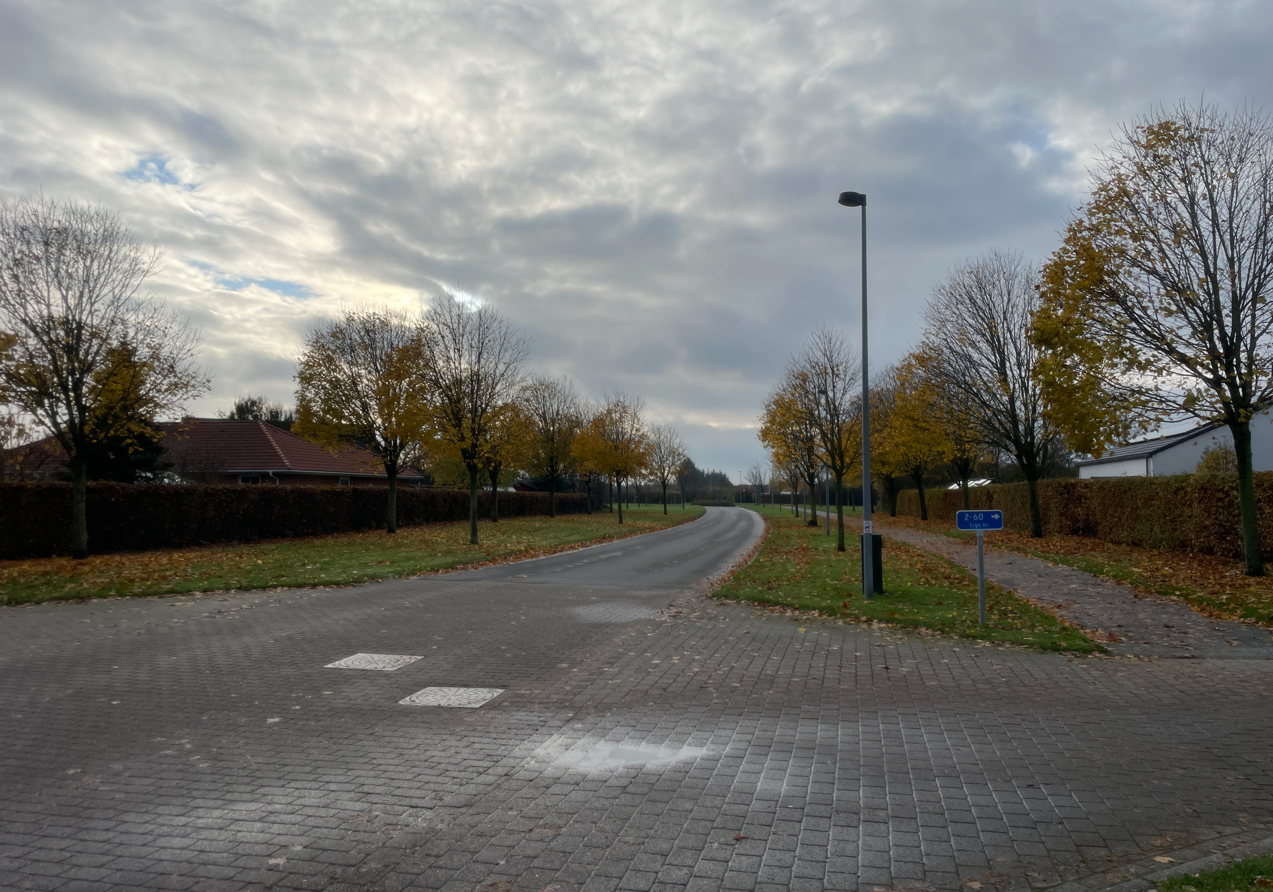 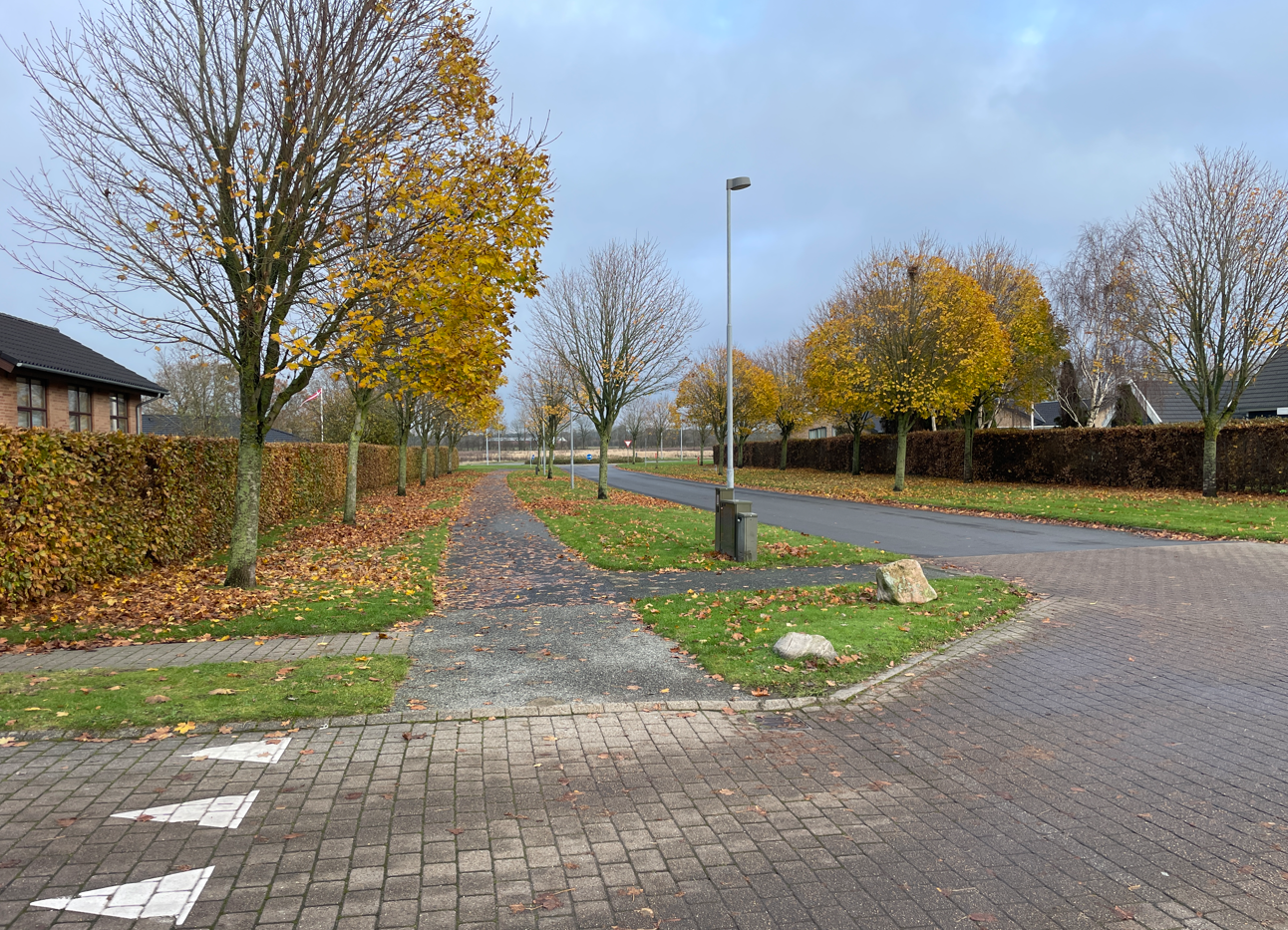 